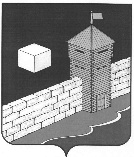 КОНТРОЛЬНО-РЕВИЗИОННАЯ  КОМИССИЯ ЕТКУЛЬСКОГО МУНИЦИПАЛЬНОГО РАЙОНАЛенина ул., д. 34, каб. 39, с. Еткуль, 456560. тел./факс (35145) 2-26-93с.Еткульисх № 92от 27. 11. 2017г.ЗАКЛЮЧЕНИЕ №1-З                                                                                                              «27»  ноября2017г.на проект Решения Совета депутатов Еткульского сельского поселения «О бюджете  Еткульского сельского поселения на 2018 год и на плановый период 2019-2020 годов»Настоящее заключение на проект Решения Совета депутатов Еткульского  сельского поселения «О бюджете  Еткульского сельского поселения на 2018 год и на  плановый период 2019-2020 годов» (далее  – проект Решения, проект решения о бюджете, проект бюджета) подготовлено в соответствии с Бюджетным кодексом Российской Федерации (далее – БК РФ), Федеральным законом от 07.02.2011г. № 6-ФЗ «Об общих принципах организации и деятельности контрольно-счетных органов субъектовРоссийской Федерациии муниципальных образований», Соглашением «О передаче контрольно-ревизионной комиссии Еткульского муниципального района полномочий контрольно-счетного органа Еткульского сельского поселения по осуществлению внешнего муниципального финансового контроля» № 24 от 24 декабря 2015г. и иными нормативно -  правовыми актами, регулирующими бюджетные правоотношения, а также стандартом внешнего муниципального финансового контроля «Экспертиза проекта бюджета на очередной финансовый год и плановый период», утвержденным решением Президиума Союза МКСОот 25.09.2012 г. № 4 (30).На основании распоряжения председателя контрольно-ревизионной комиссии Еткульского муниципального района  В.Г. Садовского № 01-06/21-ОД от «15» ноября 2017г. старшим ревизором-бухгалтером  контрольно-ревизионной комиссии Еткульского муниципального района Н.Ю. Трапезниковой   проведена экспертиза проекта Решения Совета депутатов Еткульского  сельского поселения «О бюджете  Еткульского сельского поселения на 2018 год и на плановый период 2019-2020 годов».                                  1.Общие положения.Рассматриваемый  проект Решения о бюджете внесен в Совет депутатов Еткульского сельского поселения и направлен в Контрольно-ревизионную комиссию Еткульского муниципального района с соблюдением сроков, установленных ст. 185 БК РФ, ст.21.1 Положения о бюджетном процессе в Еткульском сельском поселении ( далее – положение о бюджетном процессе) – « 16» ноября 2017г. за № 88 .В соответствии со ст. 184.2 БК РФ, ст.21.2 Положения о бюджетном процессе, одновременно с проектом Решения в Контрольно-ревизионную комиссию представлены все имеющиеся документы и материалы, внесенные в Совет депутатов Еткульского сельского поселения одновременно с проектом Решения, в том числе:1) основные направления бюджетной и налоговой политики;2) предварительные итоги социально-экономического развития поселения за истекший период текущего финансового года и ожидаемые итоги социально-экономического развития поселения за текущий финансовый год;3) прогноз социально-экономического развития поселения;4) прогноз основных характеристик (общий объем доходов, общий объем расходов, дефицит (профицит) бюджета) бюджета поселения на очередной финансовый год5) пояснительная записка к проекту бюджета поселения, включающая в себя пояснения к расчетам по статьям классификации доходов, по разделам и подразделам классификации расходов бюджета поселения, а также источникам финансирования дефицита бюджета поселения на очередной финансовый год;6) предельный объём расходов на обслуживание муниципального долга на 2018-2020 года; верхний предел муниципального внутреннего долга на плановый период  2019-2020 годов; 7) реестр расходных обязательств поселения;8) перечень муниципальных  программ поселения, предусмотренных к финансированию за счет средств местного бюджета в 2018 -2020 годах (паспорта муниципальных программ, представляемые к проекту решения о бюджете);9) оценка ожидаемого исполнения бюджета поселения за текущий финансовый год;2.Оценка соответствия внесенного проекта Решения о  бюджете сведениям и документам, являющимся основанием составления проекта  бюджета на 2018 год и на плановый период 2019-2020 годов».Оценка сбалансированности бюджета.В соответствии со ст. 172 БК РФ  составление  Проекта бюджета основывалось  на :-Прогнозе социально-экономического развития  Еткульского сельского поселения на 2018 год и на плановый период 2019- 2020  годов;-основных направлений бюджетной политики Еткульского сельского поселения на 2018 год и на плановый период 2019-2020  годов;-муниципальных программ.        Проект бюджета поселения  составлен  в  целях финансового обеспечения расходных обязательств , с использованием  Реестра расходных обязательств сельского поселения.В результате оценки соответствия внесенного проекта Решения о бюджете поселения ,сведениям и документам, являющимся основанием составления проекта местного бюджета установлено:       1.Проект бюджета  Еткульского  сельского поселения  в трёхлетнем периоде спланирован на основе базового варианта прогноза социально-экономического развития поселения  и  сформирован с соблюдением , установленного ст. 33 БК РФ, принципа сбалансированности  бюджета  по доходам и расходам. Объёмы расходов , предусмотренные бюджетом , соответствуют суммарному объёму доходов бюджета и поступлений источников финансирования дефицита. 2.Экспертизой проекта Решения подтверждены основные направления налоговой и бюджетной политики сельского поселения: -обеспечение долгосрочной сбалансированности бюджета;-сохранение сдерживающих механизмов при исполнении бюджета;- проведение бюджетной политики , исключающей необоснованное  принятие новых расходных обязательств и невыполнение старых ;- сохранение механизмов приоритетности финансирования расходов с учетом реальных возможностей бюджета (оплата труда и начисления на оплату труда, ликвидация последствий чрезвычайных ситуаций, предоставление мер социальной поддержки отдельным категориям граждан,  оплата коммунальных услуг и услуг связи, арендной платы за использование помещений, арендуемыми казёнными учреждениями,  уплата  муниципальными  казёнными  учреждениями налогов и сборов), - продолжение работы по обеспечению энергетической эффективности .3.При планировании бюджета поселения  применялся  программно-целевой метод  планирования расходов. Бюджет поселения сформирован в структуре  муниципальных  программ : на 2018-2020 год  на 100 %  объёма бюджетных назначений .3.Оценка соответствия текстовой части и структуры проекта Решения о  бюджете поселения требованиям бюджетного законодательства.Текстовая часть и структура представленного проекта Решения в целом соответствует требованиям бюджетного законодательства. В проекте Решения содержатся характеристики, нормативы и показатели, установленные ст. 184.1 БК РФ, ст. 21.2 Положения о бюджетном процессе.В проекте Решения о бюджете содержатся основные характеристики бюджета, предусмотренные статьей 184.2 Бюджетного кодекса РФ. 4.Оценка правильности применения бюджетной классификации РФ при составлении проекта Решения о  бюджете поселения.Бюджетная классификация Российской Федерации является группировкой доходов, расходов и источников финансирования дефицитов бюджетов бюджетной системы РФ, используемой для составления и исполнения бюджетов, составления бюджетной отчетности, обеспечивающей сопоставимость показателей бюджетов бюджетной системы Российской ФедерацииОценка правильности применения бюджетной классификации Российской Федерации при составлении проекта Решения произведена путем оценки соблюдения требований и принципов, установленных положениями главы 4 БК РФ, с использованием действующей на момент внесения проекта бюджета в Совет депутатов, бюджетной классификации РФ, утвержденной Приказом Минфина России от 01.07.2013 № 65н "Об утверждении Указаний о порядке применения бюджетной классификации Российской Федерации".В результате оценки правильности применения бюджетной классификации установлено:1.Бюджетная классификация доходов бюджета и бюджетная классификация источников внутреннего финансирования дефицита бюджета, указанные в приложениях к проекту Решения, соответствуют требованиям нормативных документов.2.При определении видов расходов в составе ведомственной структуры расходов использованы универсальные виды расходов, задействованные в федеральном бюджете и установленные Приказом Минфина РФ «Об утверждении Указаний о порядке применения бюджетной классификации Российской Федерации».3. Перечень и коды целевых статей расходов местных бюджетов в 2018-2020 годах, финансовое обеспечение которых осуществляется за счет межбюджетных субсидий, субвенций и иных межбюджетных трансфертов, имеющих целевое назначение, утверждены в составе ведомственной структуры расходов бюджета поселения.5.Основные  характеристики  проекта  Решения о бюджете  Еткульского сельского  поселения на 2018 год  и на  плановый период  2019-2020  годов.  В соответствии со ст. 184.1.  БК РФ,  проект  Решения о бюджете  содержит основные  характеристики бюджета поселения  отдельно на очередной  финансовый год и по каждому году планового периода, определяет источники  доходов бюджета. При составлении расчётов , проектируемого поступления доходов, учитывались : ожидаемое поступление за 2017 год, размеры налоговых ставок и нормативы отчислений , с учётом изменений ,  установленные бюджетным и налоговым  законодательством.                                                                                                                                                Таблица № 1( на 01.01.2017г.остаток  денежных средств  на р/сч администрации поселения -1825802 рубля 94коп).В ходе анализа основных характеристик бюджета поселения на 2018 и 2019 года  прослеживается тенденция снижения абсолютной величины доходов и расходов бюджета ( по доходам-16,7% , 33,6%  ; по расходам – 18,5%,  33,6% соответственно по годам), на 2020 год  ожидается увеличение доходов и расходов  на 0,5%  к 2019 году, что связано с перераспределением полномочий между Еткульским сельским поселением и Еткульским муниципальным районом и финансовых средств на выполнение этих полномочий).6.Оценка достоверности и полноты отражения доходов в доходной части бюджета, в том числе оценка достоверности, законности и полноты отражения доходов, поступающих в виде межбюджетных трансфертов.Доходы бюджета  Еткульского сельского поселения на 2018год и на плановый период 2019-2020 годов, отраженные в проекте Решения сформированы в соответствии со ст. 174.1 БК РФ, в условиях действующего, на день внесения проекта Решения о бюджете, законодательства о налогах и сборах и бюджетного законодательства РФ , а также  законов субъектов Российской Федерации и муниципальных правовых актов представительного органа муниципального образования, устанавливающих налоговые и неналоговые доходы бюджетов бюджетной системы Российской Федерации.Состав источников поступлений в местный бюджет на 2018-2020 года определен в соответствии с перечнем и нормативами отчислений, установленными бюджетным законодательством Российской Федерации, законодательством Челябинской области и нормативными актами Еткульского муниципального района. В соответствии с принципом полноты и достоверности бюджета, в доходах бюджета в полном объеме отражены суммы межбюджетных трансфертов, запланированных к распределению бюджету поселения из областного и районного бюджета.  Налоговые и неналоговые доходы бюджета, рассчитаны исходя из действующего налогового и бюджетного законодательства, ожидаемого исполнения по доходам за текущий финансовый год, с учетом данных прогноза социально-экономического развития сельского поселения.Доходы бюджета, приведенные в проекте Решения, рассчитаны корректно и в соответствии с показателями документов, явившихся основанием их расчета.Структура   доходной  части бюджета   поселения на 2018 год                                      и на плановый период  2019-2020 годов																							                                                 Таблица № 2         Поступление  доходов в 2017 году  ожидается в сумме 32173,0 тыс. рублей.Согласно представленному проекту, доходная часть бюджета поселения на 2018 год  сформирована в сумме 26801,25 тыс. рублей, что ниже ожидаемых в 2017 году поступлений  на 5371,75 тыс. рублей или на 16,7% ( с уменьшением планируются  межбюджетные трансферты и дотации).Доходная часть бюджета  на 2019 год прогнозируется в сумме  17353,6тыс. рублей , в сравнении с 2018 годом ,поступления планируются меньше на 33,6% или 9003,5тыс. рублей  ( не планируется  поступления субсидий, с уменьшением  планируются  дотации и   межбюджетные трансферты.Доходная часть бюджета  на 2020 год прогнозируется в сумме 17452,2 тыс. рублей, в сравнении с 2019 годом , поступления планируются больше  на 0,5% или 101,5тыс. рублей .В объёме доходов бюджета поселения на 2018-2020  года  удельный вес   собственных доходов планируется  в размере  31,1%, 54,4%, 54,4% соответственно по годам.Общий объём  налоговых и неналоговых  поступлений на 2018 год   планируется   в сумме 8043,7тыс. рублей,  что на 341,1 тыс. рублей меньше ожидаемых  поступлений в 2017 году ( на 2018 год не планируются доходы от оказания платных услуг , от  продажи имущества и прочих  доходов,  в 2017 году доходы от этих поступлений  составляют  327,0 тыс. рублей. С уменьшением запланированы доходы   НДФЛ на сумму 14,1 тыс. рублей.  Общий объём  налоговых иненалоговых  поступлений на 2019 год планируется в сумме 8104,2 тыс. рублей , что на 60,5тыс. рублей  больше планируемых поступлений в 2018 году (  планируется  увеличение  доходов от поступлений  НДФЛ на 60,5 тыс. рублей).Общий объём  налоговых, неналоговых доходов на 2020 года   планируется  в сумме 8166,5 тыс. рублей, что на 62,3тыс. рублей  больше  чем в 2019 году (планируется    увеличение  доходов  НДФЛ на 62,3 тыс. рублей).Финансовые взаимоотношения бюджета сельского поселения с районным  бюджетом на 2018-2020 года сформированы в соответствии с Бюджетным кодексом Российской Федерации, Федеральным Законом от 06.10.2003 № 131-ФЗ «Об общих принципах организации местного самоуправления в Российской Федерации», Законом Челябинской области «О межбюджетных отношениях», а также Положением «О межбюджетных отношениях в Еткульском муниципальном районе», утвержденным  Решением Собрания депутатов Еткульского муниципального района от 29.10. 2008г. № 468.																			                                                             Таблица № 3Общий объем безвозмездных поступлений от вышестоящих бюджетов на 2018 год планируются в сумме 18757,55тыс. рублей, что на 5030,69тыс. рублей или 21,1%    меньше  ожидаемых безвозмездных поступлений  в 2017 году .Безвозмездные поступления  на 2019 год  прогнозируются в сумме 9693,52тыс. рублей, что на 9063,9 тыс. рублей  или на 48,3% меньше планируемых  безвозмездных поступлений  в 2018 году.Безвозмездные поступления  на 2020 год  прогнозируются в сумме  9732,80 тыс. рублей, что на 39,28 тыс. рублей  или 4,2% больше планируемых  безвозмездных поступлений  в 2019 году.В объёме доходов бюджета поселения на 2018-2020  года  удельный вес  безвозмездных поступлений планируется  в размере  69,9%, 54,4%, 54,3% соответственно по годам .7.Оценка реестра расходных обязательств, показателей муниципальныхзаданий и запланированных ассигнований в расходной части местного бюджета.Планирование  расходной части бюджета поселения произведено в соответствии с перечнем вопросов местного значения , определённых  Федеральным Законом  № 131-ФЗ «Об общих принципах организации местного самоуправления в РФ».Расходы бюджета поселения на 2018-2020 года сформированы с учетом изменений в порядке применения видов расходов классификации расходов бюджетов, детализирующих направление финансирования расходов по целевым статьям. При формировании структуры расходов применены новые категории видов расходов в соответствии с порядком, установленным приказом Минфина РФ от 01.07.2013 № 65н.Структура расходной части бюджета  Еткульского сельского поселения  сформирована по трём основным направлениям  расходов ,т.е. с позиции социальной направленности  на обеспечение гарантий:-по предоставлению  услуг,  на решение  общегосударственных вопросов, вопросов национальной  обороны , национальной безопасности( разделы 01,02, 03);- по предоставлению услуг в сфере  жилищно-коммунального хозяйства и национальной экономики ( разделы  04,05);- по предоставлению услуг в области культуры , образования, спорта и физической культуры, социальной   политики ( разделы 07,08, 10,11).         Согласно представленному проекту , расходная часть бюджета поселения  выглядит следующим образом: Структура   расходной  части бюджета   поселения на 2018 годи на плановый период 2019-2020 годов		                                                                                                             Таблица № 4Исполнение расходов за 2017 год  ожидается в сумме 32890,66 тыс. рублей.Согласно представленному проекту, расходная часть бюджета поселения  на 2018 год  сформирована в сумме 26801,25 тыс. рублей, что ниже ожидаемого в 2017 году объёма расходов  на 6089,41 тыс. рублей или на 18,5%.На 2019год  расходы к исполнению  прогнозируются в сумме   17797,72 тыс. рублей, что  на 9003,53 тыс. рублей (33,6%)  меньше  планируемого объёма  расходов  на 2018год.        На 2020 год  расходы к исполнению  прогнозируются в сумме 17899,30 тыс. рублей, что на  101,5 тыс. рублей (0,5%)  больше планируемого объёма расходов  на 2019 год.В проекте бюджета на 2018 год  ассигнования на финансирование расходов распределились следующим образом: - основной удельный вес  в структуре расходов  39,7% или 10639,5 тыс. рублей занимаютрасходы на национальную экономику ( содержание автомобильных дорог и инженерных сооружений в границах поселения );- вторыми по значимости в структуре расходов  24,3% или 6517,7 тыс. рублей занимаютрасходы  на общегосударственные  вопросы ;- расходы на ЖКХ  занимают  17,7% или  4730,7 тыс. рублей; - расходы на  культуру  занимают  13,8% или 3706,3 тыс. рублей;- расходы на  соц. политику, физкультуру и спорт занимают  1,6% -433,4 тыс. рублей, 1,4% - 365,9 тыс. рублей соответственно по разделам;-расходы на  национальную оборону занимают 0,8% или  207,7 тыс. рублей ;- расходы на образование , национальную безопасность  занимают  0,3% , или по  100,0 тыс. рублей соответственно по разделам .В проекте бюджета на плановый период 2019-2020годов  ассигнования на финансирование расходов распределились равномерно: -основной удельный вес в структуре расходов занимают расходы на общегосударственные вопросы –36,5%,  37% соответственно по годам.- вторыми по значимости  занимают  расходы  ЖКХ -20,1%.20,5%  и расходы  на культуру – 20,2%, 20,1% соответственно по годам; национальной экономики  ( дор. фонд) – 16,8%, 16,9% соответственно по годам;- расходы социальную  политику, национальную оборону занимают  от 1,2% до 1,4% соответственно по годам;Расходные обязательства сельского поселения спланированы на основе Реестра расходных обязательств, сформированного с учетом действующих при составлении проекта бюджета поселения законов и иных нормативных правовых актов, обусловливающих публичные нормативные обязательства и (или) правовые основания для иных расходных обязательств.8.Оценка соответствия показателей объема бюджетных ассигнований на реализацию муниципальных программ, предусмотренных к финансированию за счет средств местного бюджета, объемам бюджетных ассигнований, утвержденным муниципальными правовыми актами.В проекте Решения о бюджете на 2018год и на плановый период 2019-2020 годапредусмотрено финансирование  11-и программ:                                                                                                                                                        Таблица № 5В проекте Решения о бюджете на 2018-2020 годы  программно-целевым методом охвачено 100% бюджетных ассигнований.9.Оценка муниципального долга, предоставления и реструктуризации бюджетных кредитов.Приведенные в проекте Решения верхние пределы муниципального внутреннего долга  бюджета  Еткульского сельского поселения  соответствуют  ограничениям , установленным  п. 3 ст. 107 БК РФ ( не превышает 5% от объёма собственных доходов):-на 1 января 2019 года в сумме 402,2 тыс. рублей,  в т.ч. объём  обязательств по муниципальным гарантиям в сумме 0,00 тыс. рублей -на 01 января 2020 года в сумме 405,2 тыс. рублей,  в т.ч. объём  обязательств по муниципальным гарантиям в сумме 0,00 тыс. рублей .Предельный объём расходов  на обслуживание муниципального долга соответствует  ограничениям  установленным  п.3 ст. 107 БК РФ ( не превышает 5%  муниципального внутреннего долга):-на 2018 год в сумме 20,1 тыс. рублей;-на 2019 год в сумме 20,1 тыс. рублей;-на 2020 год в сумме 20,4 тыс. рублей. Возникновение иных видов долговых обязательств, проектом Решения не предусмотрено.10. ЗаключениеПроект бюджета  представлен на рассмотрение в контрольно-ревизионную комиссию Еткульского муниципального района с соблюдением сроков, установленных пунктом 1 статьи 185 Бюджетного кодекса РФ, перечень материалов и документов, представленных одновременно с проектом решения о бюджете, соответствует ст. 184.2 Бюджетного Кодекса РФ.Представленный проект бюджета на очередной 2018 год и на плановый период  2019-2020 годов соответствует требованиям Бюджетного Кодекса Российской Федерации, своду реестров бюджетных обязательств Еткульского муниципального района, целям социально - экономического развития и основным направлениям бюджетной политики Еткульского  сельского поселения.В соответствии требований ст. 33  Бюджетного кодекса РФ , бюджет Еткульского  сельского поселения на 2018 год и на плановый период 2019-2020 годов сбалансирован по доходам и расходам , доходная и расходная части обоснованы, бюджет бездефицитный.Учитывая вышеизложенное, контрольно-ревизионная комиссия Еткульского муниципального района установила, что представленный проект Решения Совета депутатов Еткульского сельского поселения «О бюджете Еткульского сельского поселения на 2018 год и на плановый период 2019-2020 годов » в целом соответствует нормам и положениям  бюджетного законодательства Российской Федерации , Уставу Еткульского сельского поселения, Положению о бюджетном процессе в Еткульском сельском поселении  и может быть принят к утверждению  по основным характеристикам бюджета:Старший ревизор-бухгалтер контрольно-ревизионнойкомиссии Еткульского муниципального района                                       Н.Ю. Трапезникова     показателиожидаемоеисполнениев 2017гПроект  решения  о  бюджете на 2018г и на плановый период 2019-2020г.г.Проект  решения  о  бюджете на 2018г и на плановый период 2019-2020г.г.Проект  решения  о  бюджете на 2018г и на плановый период 2019-2020г.г.%  2018к  2017г(-/+)%  2019к 2018г(-/+)% 2020к 2019г(-/+)     показателиожидаемоеисполнениев 2017гна 2018 годна 2019 годна 2020 год%  2018к  2017г(-/+)%  2019к 2018г(-/+)% 2020к 2019г(-/+)доходы32173,026801,2517797,7217899,30-5371,716,7%-9003,533,6%+101,50,5%расходы32890,6626801,2517797,7217899,30-6089,418,5%-9003,533,6%+101,50,5%предельный объём расходов на обслуживание муниципального долга20,120,320,4Верхний предел муниципального внутреннего долга, в т.ч. по муниципальным гарантиям402,20,00405,20,00Предельный объём муниципальных заимствований0,000,000,00дефицит0,000,000,00Наименование  доходовожидаем2017гПроект на 2018гПроект на 2018гПроект на 2019гПроект на 2019гПроект на 2020гПроект на 2020гНаименование  доходовожидаем2017гсуммаУд вессуммаУд вессуммаУд весДОХОДЫ  всего32173,026801,2510017797,7210017899,31001.Налоговые, неналоговые доходы8384,88043,730,1%8104,245,5%8166,545,6%Налог на доходы физ лиц (НДФЛ)2031,22017,17,52077,611,62139,911,9Единый с/х налог0,50,50,50,5Налог на имущество физических лиц1778,61178,66,61778,69,91778,69,9Земельный налог3519,03519,013,13519,019,73519,019,6Доходы от сдачи в аренду имущества(казна)728,5728,52,7728,54,1728,54,1Доходы от оказания платных услуг18,50,000,000,00Доходы от продажи имущества0,000,000,000,00Прочие неналоговые доходы308,50,000,000,002. Безвозмездные поступления23788,1918757,569,9%9693,5254,4%9732,854,4%Дотации 4350,383568,02802,02800,0Субсидии 5718,07693,20,000,00Субвенции 273,5282,6288,0298,7Межбюджетные трансферты13446,267213,756603,526634,00Наименование  доходовожидаем2017гПроект на 2018гПроект на 2018гПроект на 2019гПроект на 2019гПроект на 2020гПроект на 2020гНаименование  доходовожидаем2017гсумма+/-сумма+/-сумма+/-2. Безвозмездные поступления23788,1918757,55030,699693,529063,99732,839,2Дотации 4350,383568,0-782,382802,0-766,02800,0-2,0Субсидии 5718,07693,2+1975,20,00-7693,20,000,00Субвенции 273,5282,6+9,1288,0+5,4298,7+10,7Межбюджетные трансферты13446,267213,75-6232,56603,52-610,26634,00+30,48РазделНаименование  расходовожидаем2017гПроект на 2018гПроект на 2018гПроект на 2019гПроект на 2019гПроект на 2020гПроект на 2020гРазделНаименование  расходовожидаем2017гсуммаУд вессуммаУд вессуммаУд весВСЕГО расходы32890,6626801,2510017797,7210017899,3010001Общегосударственные вопросы6514,476517,724,3%6492,636,5%6622,137%02Национальная оборона188,99207,70,8%210,11,2%217,81,2%03Национальная  безопасность103,40100,00,3%0,000,0004Национальная экономика2827,4410639,5539,7%2997,9216,8%3028,416,9%05ЖКХ17468,504730,717,7%3583,720,1%3672,020,5%06Охрана окружающей среды217,0007Образование168,01100,00,3%170,01%0,0008Культура4137,663706,313,8%3606,320,2%3606,320,1%10социальная политика503,17433,41,6%506,42,8%509,52,8%11Спорт  физкультура763,01365,91,4%230,71,3%243,21,4%Наименование программы2018г2018г2019г2019г2020г2020гНаименование программысумма% Уд вессумма%Уд весСумма %Уд весМП «Совершенствование муниципального управления  Еткульского сельского поселения на 2017-2019 года»постан от 22.12.2016г. № 2626697,225%6672,137,5%6801,640%МП «Организация временной занятости   н/летних граждан в возрасте от 14 до 18 лет в свободное от учёбы время на 2017-2019года»  100,00,7%,170,01%0,00ГП ЧО « Развитие социальной защиты населения  челябинской области « на 2017-2019г.74,977,981,0МП «Организация и проведение культурно-массовых мероприятий в  Еткульском сельском поселении на 2017-2019 г.г.». пост № 263200,00,7%100,00,6%100,00,6%ГП ЧО «Обеспечение общественного порядка и противодействия преступности в Челябинской области « на 2016-2019года.  Подпрограмма «Допризывная подготовка молодёжи Челябинской области» 207,80,7%210,11%217,81,2%МП «Благоустройство территории Еткульского сельского поселения на 2017-2019г.г.»постан от 22.12.2016г  №2663969,617,8%3484,419,6%3572,720%МП « Обеспечение повышение эффективности управления в сферах жилищно-коммунального хозяйства, благоустройство территорий и содержание дорожного фонда  Еткульского муниципального района « на 2017-2019года7213,7543%6603,5237,1%6634,037%МП «Пожарная безопасность Еткульского сельского поселения на 2017-2019г.г.». пост № 261 от 22.12.2016г.100,00,7%0,000,00МП «Социальная поддержка малообеспеченных граждан Еткульского сельского поселения  на 2017-2019 года»постан от 22.12.2016г. № 265179,01%249,01,4%249,01,4%МП Организация и проведение спортивных мероприятий в Еткульском сельском поселении» на 2017-2019года  постан от 22.12.2016г. № 264365,91,4%230,71,3%243,21,4%ГП ЧО «Развитие дорожного хозяйства в Челябинской области на 2015-2022годы»7693,228,7%ИТОГО по программам26801,2517797,7217899,3% охвата программным методом100%100%100%                        показателиПроект  Решения  о  бюджете на 2018г и на плановый период 2019-2020.г.Проект  Решения  о  бюджете на 2018г и на плановый период 2019-2020.г.Проект  Решения  о  бюджете на 2018г и на плановый период 2019-2020.г.                        показателина 2018 год(тыс.руб)на 2019 год        (тыс. руб)на 2020 год                  (тыс. руб)Доходы бюджета всего -в т.ч. безвозмездные поступления26801,2518757,517797,729693,5217899,309732,80Расходы бюджета  всего26801,2517797,7217899,30дефицит0,000,000,00